Vendor ApplicationBusiness InformationBusiness StructureTrade ReferencesPlease list three professional references.Bank & Trade ReferencesPurchase Orders InformationDisclaimer and SignatureI certify that my answers are true and complete to the best of my knowledge. A.A.B.S has the right to deny or approve a company depending on the accuracy of the information provided.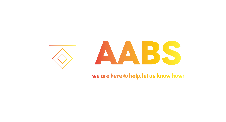 PO Box 6Groveland FL 34736 747-888-0211New Account ApplicationBusiness OwnerDate:FirstLastMiddleAddress:Street AddressCityStateZIP CodePhone:EmailLegal Business NameDBA.::Business AddressAre you a citizen of the ?YESNOIf no, are you authorized to work in the U.S.?YESNODo you have a company WebsiteYESNOIf yes, provide?Is your billing address different from above?YESNOIf yes, provide _____Company StructureAccount Admin:Tax Certificate # Expiry Date:Are you Tax Exempt?YESNO:Address:FromTo:Are you associated with a Central Purchasing Agency?YESNO:From:To:Are you authorized to bind this Company and sign Agreements?YESNODegree:Full Name:Relationship:Company:Phone:Address:Full Name:Relationship:Company:Phone:Address:Full Name:Relationship:Company:Phone:Address:Bank Name:Phone:Address:Account Contact:Account#Routing#:How long have you been banking with this bank?From:To:Do You use a Finance Company?May we contact your references?YESNO                       PLEASE PROVIDE 2 TRADE REFRENCESCompany:Phone:Address:Contact Name:Contact Title::Account #Responsibilities:From:To:Account Age:May we contact this Company for a reference?YESNOCompany:Phone:Address:Contact Name:Contact Title:Account #:Responsibilities:From:To:Account Age:May we contact this Company for a reference?YESNOContact Name:Phone:Email:Job TitleDepartment:After Sales Support Contact Info:Signature:Date: